TERMO DE ASSENTIMENTO PARA O MENOR(Modelo 1)Título da pesquisa: [título do projeto]Pesquisador e colaboradores: [nomes do pesquisador e colaboradores]Sua mãe/Seu pai, [nome do responsável], autorizou você, [nome da criança], a [falar, responder, brincar…] comigo. E você? Vai querer?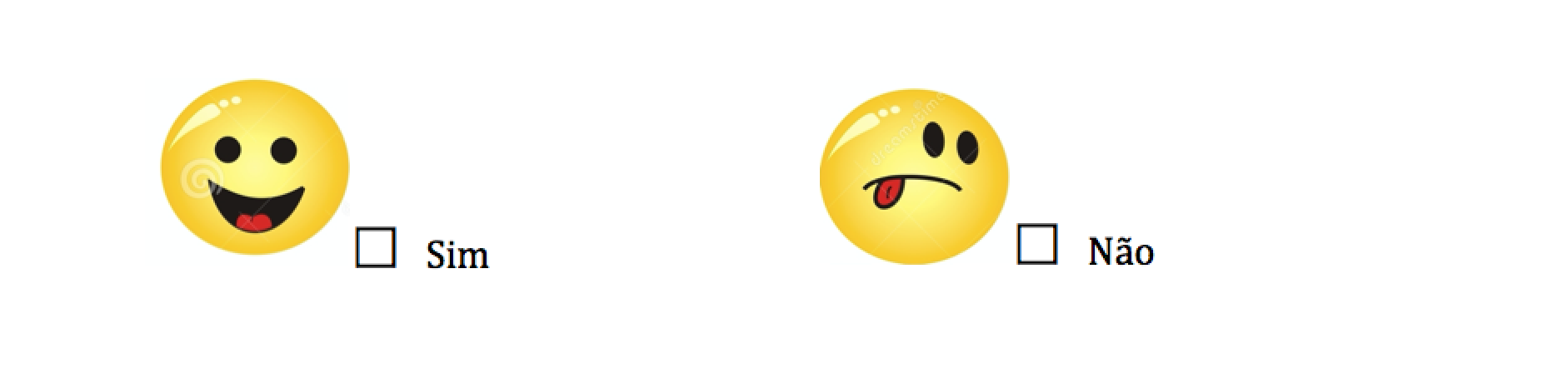 